Awans zawodowy w 18 krokachPoradnik dla wszystkich dyrektorów placówek oświatowych, którzy mają wśród swoich pracowników nauczycieli ubiegających się o kolejne stopnie awansu zawodowego.Rewolucyjne zmiany w zakresie awansu zawodowego oraz oceny pracy nauczyciela i dyrektora wynikają zarówno ze znowelizowanych przepisów Karty Nauczyciela, jak i nowych rozporządzeń w sprawie uzyskiwania stopni awansu zawodowego przez nauczycieli i w sprawie szczegółowych kryteriów i trybu dokonywania oceny pracy nauczycieli szkół artystycznych, zakresu informacji zawartych w karcie oceny pracy, składu i sposobu powoływania zespołu oceniającego oraz trybu postępowania odwoławczego.Publikacja stanowi kompendium wiedzy na temat awansu zawodowego nauczycieli po 1 stycznia 2019 r. z uwzględnieniem sytuacji, w których należy stosować stare zasady. Autorzy krok po kroku omówili wszystkie obowiązki dyrektora szkoły, uwzględniając każdy etap postępowania i wyjaśniając najtrudniejsze zagadnienia, a ponadto szczególną uwagę zwrócili na te etapy, w których należy ustalić ocenę pracy (lub dorobku zawodowego) oraz powołać komisję egzaminacyjną dla nauczyciela ubiegającego się o stopień nauczyciela kontraktowego.Przykłady z praktyki oraz wskazówki specjalistów pomogą dyrektorom znaleźć rozwiązania najtrudniejszych problemów. W książce uwzględniono także konieczność omówienia przepisów przejściowych, które mają zastosowanie do nauczycieli, którzy staże na kolejny stopień awansu zawodowego rozpoczęli w poprzednim reżimie prawnym. Autorami publikacji są eksperci Portalu Oświatowego.Książkę zamówisz tutaj: https://fabrykawiedzy.com/awans-zawodowy-w-18-krokach-na-starych-i-nowych-zasadach-poradnik-dyrektora-szkoly.html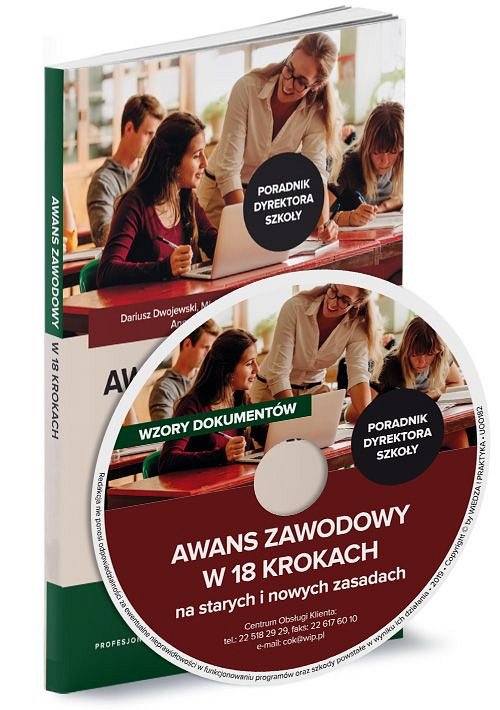 